BEOGRAD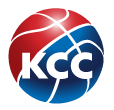 1. SAVEZNI TRENING29.03.2020. 
GODIŠTE:   2005.r.b.prezime i imeklub1Ivanović TeodoraCrvena Zvezda-Beograd2Mrkela MilicaPartizan 1953-Beograd3Vuletić ZojaArt basket-Beograd4Životić AleksandraArt basket-Beograd 5Buzić MašaRas-Beograd6Bulatović LenaPartizan 1953-Beograd7Lazarević JelenaParaćin-Paraćin8Klisarić NikolinaVlasenica-Vlasenica9Jevtović JovanaIvanjica-Ivanjica10Marjanović KristinaPlay off-Užice11Stanković AntonijaĆuprija-Ćuprija12Rajović MartaČA basket-Čačak13Janković JelenaSrem-Sremska Mitrovica14Nestorov DarijaProleter 023-Zrenjanin15Šućurović TisaSrbobran-Srbobran16Živković BojanaČoka-Čoka17Mitrašinović AnjaVršac-Vršac18Selaković MilicaČelarevo-Čelarevo19Velkov NinaStudent-Niš20Ilić AnđelaStudent-Niš21Perić IvonaHisar-Leskovac22Ignjatović BratislavaGimnazijalac-Pirot23Rajković MašaStudent-Niš24Trkulja TeodoraHajduk Veljko-Negotin